станом на січень 2022 року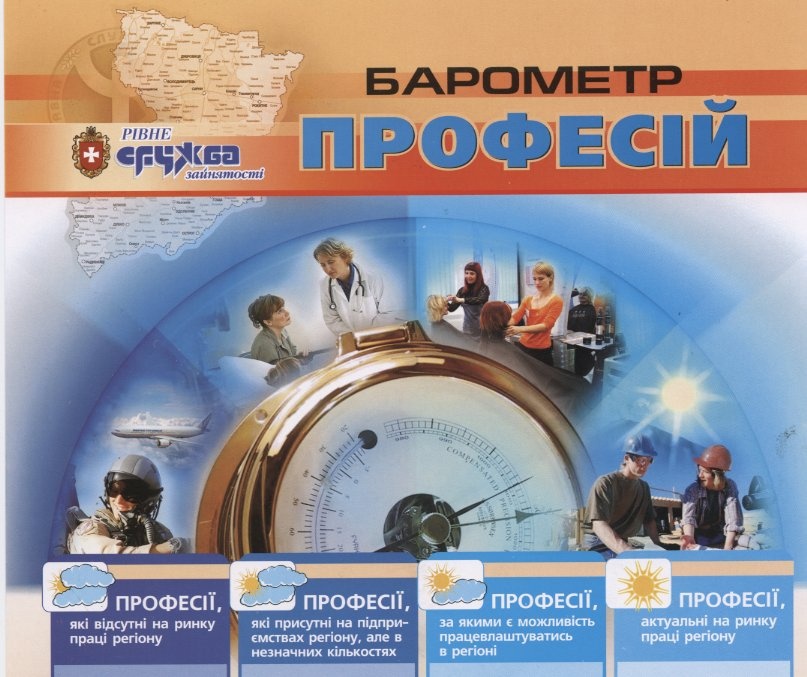 живописецьтехнікменеджер із збутупродавець садоводагент комерційнийтрактористводій автотранспортних засобіввиноградарвишивальникадміністраторшвачкакіномеханікметодистсестра медичнаохоронникмікробіологзабивач худобикухонний робітниккухарслюсар-ремонтник судновийвізажистслюсар-ремонтникпідсобний робітникполітологпічниксоціальний робітникбухгалтеркаменотесархітекторофіціантсторожмузикознавецьтваринникбарменвчитель загального середнього закладуматросфрезерувальникукладальник-пакувальниквантажник